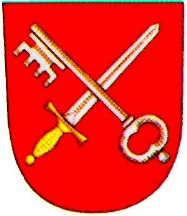 ÚŘAD MĚSTYSE BOJANOV Bojanov 18, 538 26 Bojanov, IČO: 00269867, tel.: +420 469 675 208, www.bojanov.cz Informace volebním stranám o počtu a sídlech volebních okrskůpro volby do zastupitelstva městyse Bojanovkonané ve dnech 23. a 24. září 2022
       V souladu s ustanovením § 15 odst. 1 písm. g) zákona č. 491/2001 Sb., o volbách do zastupitelstev obcí a o změně některých zákonů, ve znění pozdějších předpisů,informuji volební strany,že volby do zastupitelstva městyse Bojanov se uskuteční ve dnech 23. a 24. září 2022 v následujícím volebním okrsku na území městyse Bojanov, jejichž sídlem bude:volební okrsek č. 1:zasedací místnost budovy Úřadu městyse Bojanov, Bojanov č.p. 18V Bojanově dne 9.08.2022                                     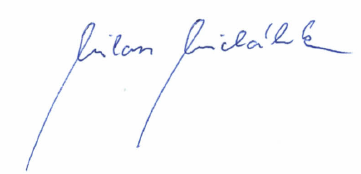                                                                                                                             Milan Michálek									               starosta Městyse Bojanov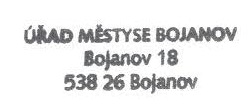 